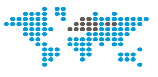 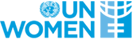 UN Women Strategic Note 2022-2023UN WOMEN Malawi COUNTRY OFFICESN REPORT 2022The report includes:Development results framework (DRF)










Report Date: 2/10/2022Impact6
A comprehensive and dynamic set of global norms, policies and standards on gender equality and the empowerment of all women and girls is strengthened and implementedImpact6
A comprehensive and dynamic set of global norms, policies and standards on gender equality and the empowerment of all women and girls is strengthened and implementedRelated UN-Women SP Impact Area: 
Related UNDAF/ CCPD priority:  UNDAF outcome 4: Governance and Human Rights
Related national development priorities:Related UN-Women SP Impact Area: 
Related UNDAF/ CCPD priority:  UNDAF outcome 4: Governance and Human Rights
Related national development priorities:Related UN-Women SP Impact Area: 
Related UNDAF/ CCPD priority:  UNDAF outcome 4: Governance and Human Rights
Related national development priorities:Related UN-Women SP Impact Area: 
Related UNDAF/ CCPD priority:  UNDAF outcome 4: Governance and Human Rights
Related national development priorities:Year
2022Year
2023TotalOutcome 6.1
Enhanced implementation of national, regional and international normative and policy frameworks

Related SP Outcome/Output:


Indicator 6.1A:  Number of national regional and international treaty recommendations on GEWE implemented

Targets: 
Value: 25
Notes: Number of national regional and international treaty recommendations on GEWE implemented
Target Year: 2021
Value: 18
Notes: Number of national regional and international treaty recommendations on GEWE implemented
Target Year: 2022
Value: 18
Notes: Number of national regional and international treaty recommendations on GEWE
Target Year: 2023

Baseline: 
Value: 18 Year: 2021
Note: Number of national regional and international treaty recommendations on GEWE
Source: UN Women Malawi progress reports

Output 6.1.2
Enhanced dialogue among the Gender machinery on implementation of Gender equality related national, regional and international normative and policy frameworksIndicator 6.1.2A:  Number of periodic reviews on regional and international treaty recommendations implemented

Targets: 
Value: 4
Notes: Number of periodic reviews on regional and international treaty recommendations implemented
Target Year: 2021
Value: 3
Notes: Number of periodic reviews on regional and international treaty recommendations implemented
Target Year: 2022
Value: 3
Notes: Number of periodic reviews on regional and international treaty recommendations implemented
Target Year: 2023

Baseline: 
Value: 3 Year: 2020
Notes: Number of periodic reviews on regional and international treaty recommendations implemented
Source: UN Women Malawi reports

0.00
(core)

240,008.00
(non-core)

0.00
(core)

585,004.00
(non-core)

150,000.00
(core)

1,410,852.00
(non-core)Total Resources for outcome 6.1 (core and non-core)Total Resources for outcome 6.1 (core and non-core)Total Resources for outcome 6.1 (core and non-core)0.00
(core)

240,008.00
(non-core)0.00
(core)

585,004.00
(non-core)150,000.00
(core)

1,410,852.00
(non-core)Total Resources for impact area 6Total Resources for impact area 6Total Resources for impact area 60.00
(core)

240,008.00
(non-core)0.00
(core)

585,004.00
(non-core)150,000.00
(core)

1,410,852.00
(non-core)Impact1
Women lead, participate in and benefit equally from governance systemsImpact1
Women lead, participate in and benefit equally from governance systemsRelated UN-Women SP Impact Area: 
Related UNDAF/ CCPD priority: UNDAF outcome 4; Governance and Human Rights  
Related national development priorities:Related UN-Women SP Impact Area: 
Related UNDAF/ CCPD priority: UNDAF outcome 4; Governance and Human Rights  
Related national development priorities:Related UN-Women SP Impact Area: 
Related UNDAF/ CCPD priority: UNDAF outcome 4; Governance and Human Rights  
Related national development priorities:Related UN-Women SP Impact Area: 
Related UNDAF/ CCPD priority: UNDAF outcome 4; Governance and Human Rights  
Related national development priorities:Year
2022Year
2023TotalOutcome 1.1
Women participate, lead and engage in decision making processes in political and public institutions

Related SP Outcome/Output:


Indicator 1.1A:  Percentage of women in local government, national parliament and public service

Targets: 
Value: 14 female local councilors, 23 percent parliamentarians
Notes: Percentages of  female local councilors and women parliamentarians
Target Year: 2020
Value: 22.7 percent for parliament, 14 percent for local government, 26 percent for public services
Notes: Percentage of women in local government, national parliament and public service
Target Year: 2021
Value: 	20 percent for parliament, 14 percent for local government, 26 percent for public services
Notes: Percentage of women in local government, national parliament and public service
Target Year: 2022
Value: 20 percent for parliament, 14 percent for local government, 27 percent for public services
Notes: Percentage of women in local government, national parliament and public service
Target Year: 2023

Baseline: 
Value: 22.7 percent for parliament, 14 percent for local government, 24 percent for public services Year: 2021
Note: Percentage of women in local government, national parliament and public service
Source: Malawi Parliament reports

Output 1.1.1
Increased Capacity of Women to Engage in leadership PositionsIndicator 1.1.1A:  Number of Women leaders with strengthened capacities to engage in leadership and decision making positions with UN Women's support

Targets: 
Value: 5
Notes: Number of capacity building initatives on women participation in leadership and decision making positions implemented with support from Un Women
Target Year: 2020
Value: 200
Notes: Number of Women leaders with strengthened capacities to engage in leadership and decision making positions with UN Women's support
Target Year: 2021
Value: 200
Notes: Number of Women leaders with strengthened capacities to engage in leadership and decision making positions with UN Women's support
Target Year: 2022
Value: 200
Notes: Number of Women leaders with strengthened capacities to engage in leadership and decision making positions with UN Women's support
Target Year: 2023

Baseline: 
Value: 109 Year: 2020
Notes: Number of Women leaders with strengthened capacities to engage in leadership and decision making positions with UN Women's support
Source: Implementing Partner Reports

Indicator 1.1.1B:  Number of gender equality initiatives developed and /or being implemented by parliamentary bodies (legislative parliamentary committees/ Women caucus/ speakers of parliaments office/Secretariat of parliament) councilors caucus, AWLN, Other Women networks with UN Women's support

Targets: 
Value: 8
Notes: Number of gender equality initiatives developed and /or being implemented by parliamentary bodies (legislative parliamentary committees/ Women caucus/ speakers of parliaments office/Secretariat of parliament) councilors caucus, AWLN, Other Women networks with UN Women's support
Target Year: 2021
Value: 8
Notes: Number of gender equality initiatives developed and /or being implemented by parliamentary bodies (legislative parliamentary committees/ Women caucus/ speakers of parliaments office/Secretariat of parliament) councilors caucus, AWLN, Other Women networks with UN Women's support
Target Year: 2022
Value: 10
Notes: Number of gender equality initiatives developed and /or being implemented by parliamentary bodies (legislative parliamentary committees/ Women caucus/ speakers of parliaments office/Secretariat of parliament) councilors caucus, AWLN, Other Women networks with UN Women's support
Target Year: 2023

Baseline: 
Value: 4 Year: 2020
Notes: Number of gender equality initiatives developed and /or being implemented by parliamentary bodies (legislative parliamentary committees/ Women caucus/ speakers of parliaments office/Secretariat of parliament) councilors caucus, AWLN, Other Women networks with UN Women's support
Source: Implementing partners Reports

0.00
(core)

285,000.00
(non-core)

0.00
(core)

715,000.00
(non-core)

0.00
(core)

1,130,000.00
(non-core)Outcome 1.2
National and local plans and budgets are gender responsive

Related SP Outcome/Output:


Indicator 1.2A:  Number of sectors adopting GRB with support from UN Women

Targets: 
Value: 6
Notes: These are the additional number of sectors adopting GRB with support from UN Women
Target Year: 2020
Value: 3
Notes: Number of sectors adopting GRB with support from UN Women
Target Year: 2021
Value: 3
Notes: Number of sectors adopting GRB with support from UN Women
Target Year: 2022
Value: 3
Notes: Number of sectors adopting GRB with support from UN Women
Target Year: 2023

Baseline: 
Value: 5 Year: 2021
Note: Number of sectors adopting GRB with support from UN Women
Source: UN Women reports

Indicator 1.2B:  Number of National Partners with capacities to apply Gender Responsive budgeting tools in the budget cycle

Targets: 
Value: 10
Notes: Number of National Partners with capacities to apply Gender Responsive budgeting tools in the budget cycle
Target Year: 2022
Value: 20
Notes: Number of National Partners with capacities to apply Gender Responsive budgeting tools in the budget cycle
Target Year: 2023

Baseline: 
Value: 4 Year: 2021
Note: Number of National Partners with capacities to apply Gender Responsive budgeting tools in the budget cycle
Source: UN Women Annual Report

Output 1.2.1
Strengthened capacity of line ministries and local governments to implement GRB in public finance management systemsIndicator 1.2.1A:  Number of ministries and local governments applying gender responsive budgetary frameworks.

Targets: 
Value: 6
Notes: Number of ministries and local governments revising their budgetary frameworks to reflect gender with UN Women’s support
Target Year: 2018
Value: 11
Notes: Number of ministries and local governments revising their budgetary frameworks to reflect gender with UN Women’s support
Target Year: 2019
Value: 8
Notes: Number of ministries and local governments revising their budgetary frameworks to reflect gender with UN Women’s support
Target Year: 2020
Value: 10
Notes: Number of ministries and local governments revising their budgetary frameworks to reflect gender with UN Women’s support
Target Year: 2021
Value: 6
Notes: Number of ministries and local governments revising their budgetary frameworks to reflect gender with UN Women’s support
Target Year: 2022
Value: 6
Notes: Number of ministries and local governments revising their budgetary frameworks to reflect gender with UN Women’s support
Target Year: 2023

Baseline: 
Value: 6 Year: 2020
Notes: Number of ministries and local governments revising their budgetary frameworks to reflect gender with UN Women’s support
Source: UN Women reports

Indicator 1.2.1B:  Number of evidence based GRB advocacy initiatives implemented with support from UN Women

Targets: 
Value: 5
Notes: Number of evidence based GRB advocacy initiatives implemented with support from UN Women
Target Year: 2021
Value: 2
Notes: Number of evidence based GRB advocacy initiatives implemented with support from UN Women
Target Year: 2022
Value: 3
Notes: Number of evidence based GRB advocacy initiatives implemented with support from UN Women
Target Year: 2023

Baseline: 
Value: 2 Year: 2020
Notes: Number of evidence based GRB advocacy initiatives implemented with support from UN Women
Source: Implementing Partners Reports

Indicator 1.2.1C:  Number of national women's machineries and women's organizations with capacities to advocate for gender-responsive budgets with UN-Women's support

Targets: 
Value: 3
Notes: AWLN, NGOGCN, PWC and Councilors Caucus  have capacities to advocate for gender-responsive budgets with UN-Women's support
Target Year: 2021
Value: 5
Notes: Number of national women's machineries and women's organizations with capacities to advocate for gender-responsive budgets with UN-Women's support
Target Year: 2022
Value: 5
Notes: Number of national women's machineries and women's organizations with capacities to advocate for gender-responsive budgets with UN-Women's support
Target Year: 2023

Baseline: 
Value: 0 Year: 2020
Notes: Number of national women's machineries and women's organizations with capacities to advocate for gender-responsive budgets with UN-Women's support
Source: Implementing partner  Reports

0.00
(core)

227,000.00
(non-core)

0.00
(core)

577,000.00
(non-core)

0.00
(core)

1,054,164.00
(non-core)Total Resources for outcome 1.1 (core and non-core)Total Resources for outcome 1.1 (core and non-core)Total Resources for outcome 1.1 (core and non-core)0.00
(core)

285,000.00
(non-core)0.00
(core)

715,000.00
(non-core)0.00
(core)

1,130,000.00
(non-core)Total Resources for outcome 1.2 (core and non-core)Total Resources for outcome 1.2 (core and non-core)Total Resources for outcome 1.2 (core and non-core)0.00
(core)

227,000.00
(non-core)0.00
(core)

577,000.00
(non-core)0.00
(core)

1,054,164.00
(non-core)Total Resources for impact area 1Total Resources for impact area 1Total Resources for impact area 10.00
(core)

512,000.00
(non-core)0.00
(core)

1,292,000.00
(non-core)0.00
(core)

2,184,164.00
(non-core)Impact2
Women have income security, decent work and economic autonomyImpact2
Women have income security, decent work and economic autonomyRelated UN-Women SP Impact Area: 
Related UNDAF/ CCPD priority: UNDAF Outcome 1: Sustainable and Equitable Economic Growth and Food Security
Related national development priorities:Related UN-Women SP Impact Area: 
Related UNDAF/ CCPD priority: UNDAF Outcome 1: Sustainable and Equitable Economic Growth and Food Security
Related national development priorities:Related UN-Women SP Impact Area: 
Related UNDAF/ CCPD priority: UNDAF Outcome 1: Sustainable and Equitable Economic Growth and Food Security
Related national development priorities:Related UN-Women SP Impact Area: 
Related UNDAF/ CCPD priority: UNDAF Outcome 1: Sustainable and Equitable Economic Growth and Food Security
Related national development priorities:Year
2022Year
2023TotalOutcome 2.1
Rural women and youths have increased access to secure and productive resources, practices and technologies to engage in Climate Smart Agriculture

Related SP Outcome/Output:


Indicator 2.1A:  Number of rural women farmers and youths supported to gain access, use and/or control of productive resources with support from UN Women

Targets: 
Value: 5000
Notes: Number of rural women farmers and youths supported to gain access, use and/or control of productive resources with support from UN Women
Target Year: 2018
Value: 5000
Notes: Number of rural women farmers and youths supported to gain access, use and/or control of productive resources with support from UN Women
Target Year: 2019
Value: 8000 (500 Female, 3000 Male)
Notes: Number of rural women farmers and youths supported to gain access, use and/or control of productive resources with support from UN Women
Target Year: 2021
Value: 10000
Notes: Number of rural women farmers and youths supported to gain access, use and/or control of productive resources with support from UN Women
Target Year: 2022
Value: 15000
Notes: Number of rural women farmers and youths supported to gain access, use and/or control of productive resources with support from UN Women
Target Year: 2023

Baseline: 
Value: 3051 Year: 2021
Note: Number of  rural women farmers and youths supported to gain access, use and/or control of productive resources with support from UN Women
Source: UN Women Malawi Progress reports

Indicator 2.1B:  Number of gender-responsive laws and policies  on land  identified, developed and or improved  with support of UN Women

Targets: 
Value: 1
Notes: Number of new and/or improved gender-responsive laws and policies on land developed and or implemented with support of UN Women
Target Year: 2021
Value: 1
Notes: Number of new and/or improved gender-responsive laws and policies on land developed and or implemented with support of UN Women
Target Year: 2022
Value: 1
Target Year: 2023

Baseline: 
Value: 0 Year: 2021
Note: Number of  gender-responsive laws and policies on land  identified, developed and or implemented with support of UN Women
Source: UN Women Malawi Progress reports

Indicator 2.1C:  Number of rural women farmers supported to access and use agricultural extension services and information by UN Women

Targets: 
Value: 5000 ( 2000 Men an 1000 female)
Notes: Number of rural women farmers supported to access and use vital climate-smart agricultural extension services and information by UN Women
Target Year: 2021
Value: 10000
Notes: Number of rural women farmers supported to access and use agricultural extension services and information by UN Women
Target Year: 2022
Value: 15000
Notes: Number of rural women farmers supported to access and use agricultural extension services and information by UN Women
Target Year: 2023

Baseline: 
Value: 3000 ( 1200 Men an 1800 female) Year: 2020
Note: Number of rural women farmers supported to access and use agricultural extension services and information by UN Women
Source: UN Women reports

Output 2.1.3
Gender issues identified and documented to contribute to the reform of statutory and customary land tenure laws, policies and frameworksIndicator 2.1.3A:  Number of dialogue sessions conducted to identify gender issues

Targets: 
Value: 5
Notes: Number of knowledge products developed on women’s barriers to access, control and own land with support from UN Women
Target Year: 2018
Value: 6
Notes: Number of knowledge products developed on women’s barriers to access, control and own land with support from UN Women
Target Year: 2019
Value: 8
Notes: Number of knowledge products developed on women’s barriers to access, control and own land with support from UN Women
Target Year: 2020
Value: 40
Notes: Number of knowledge products developed on women’s barriers to access, control and own land with support from UN Women
Target Year: 2021
Value: 150
Notes: Number of dialogue sessions conducted to identify gender issues
Target Year: 2022
Value: 200
Notes: Number of dialogue sessions conducted to identify gender issues
Target Year: 2023

Baseline: 
Value: 0 Year: 2020
Notes: Number of dialogue sessions conducted to identify gender issues
Source: UN Women reports

Indicator 2.1.3B:  Number of households using household approach methodology

Targets: 
Value: 5000
Notes: Number of Women that access IEC materials on land tenure laws, policies and frameworks
Target Year: 2020
Value: 10000
Notes: Number of households using household approach methodology
Target Year: 2021
Value: 250
Notes: Number of households using household approach methodology
Target Year: 2022
Value: 300
Notes: Number of households using household approach methodology
Target Year: 2023

Baseline: 
Value: 100 Year: 2020
Notes: Number of households using household approach methodology
Source: Reports Submitted by Implementing Partners

Indicator 2.1.3C:  Number of Women that access IEC materials on land tenure laws policies and frameworks

Targets: 
Value: 5000
Notes: Number of Women that access IEC materials on land tenure laws policies and frameworks
Target Year: 2021
Value: 10000
Notes: Number of Women that access IEC materials on land tenure laws policies and frameworks
Target Year: 2022
Value: 10000
Notes: Number of Women that access IEC materials on land tenure laws policies and frameworks
Target Year: 2023

Baseline: 
Value: 500 Year: 2020
Notes: Number of Women that access IEC materials on land tenure laws policies and frameworks
Source: Implementing partners reports

0.00
(core)

345,000.00
(non-core)

0.00
(core)

1.00
(non-core)

0.00
(core)

467,901.00
(non-core)Outcome 2.1
Rural women and youths have increased access to secure and productive resources, practices and technologies to engage in Climate Smart Agriculture

Related SP Outcome/Output:


Indicator 2.1A:  Number of rural women farmers and youths supported to gain access, use and/or control of productive resources with support from UN Women

Targets: 
Value: 5000
Notes: Number of rural women farmers and youths supported to gain access, use and/or control of productive resources with support from UN Women
Target Year: 2018
Value: 5000
Notes: Number of rural women farmers and youths supported to gain access, use and/or control of productive resources with support from UN Women
Target Year: 2019
Value: 8000 (500 Female, 3000 Male)
Notes: Number of rural women farmers and youths supported to gain access, use and/or control of productive resources with support from UN Women
Target Year: 2021
Value: 10000
Notes: Number of rural women farmers and youths supported to gain access, use and/or control of productive resources with support from UN Women
Target Year: 2022
Value: 15000
Notes: Number of rural women farmers and youths supported to gain access, use and/or control of productive resources with support from UN Women
Target Year: 2023

Baseline: 
Value: 3051 Year: 2021
Note: Number of  rural women farmers and youths supported to gain access, use and/or control of productive resources with support from UN Women
Source: UN Women Malawi Progress reports

Indicator 2.1B:  Number of gender-responsive laws and policies  on land  identified, developed and or improved  with support of UN Women

Targets: 
Value: 1
Notes: Number of new and/or improved gender-responsive laws and policies on land developed and or implemented with support of UN Women
Target Year: 2021
Value: 1
Notes: Number of new and/or improved gender-responsive laws and policies on land developed and or implemented with support of UN Women
Target Year: 2022
Value: 1
Target Year: 2023

Baseline: 
Value: 0 Year: 2021
Note: Number of  gender-responsive laws and policies on land  identified, developed and or implemented with support of UN Women
Source: UN Women Malawi Progress reports

Indicator 2.1C:  Number of rural women farmers supported to access and use agricultural extension services and information by UN Women

Targets: 
Value: 5000 ( 2000 Men an 1000 female)
Notes: Number of rural women farmers supported to access and use vital climate-smart agricultural extension services and information by UN Women
Target Year: 2021
Value: 10000
Notes: Number of rural women farmers supported to access and use agricultural extension services and information by UN Women
Target Year: 2022
Value: 15000
Notes: Number of rural women farmers supported to access and use agricultural extension services and information by UN Women
Target Year: 2023

Baseline: 
Value: 3000 ( 1200 Men an 1800 female) Year: 2020
Note: Number of rural women farmers supported to access and use agricultural extension services and information by UN Women
Source: UN Women reports

Output 2.1.5
Capacity for partners (CSOs, Government Staff and Policy Makers) to reduce barriers to woman's access to climate information and CSA technologies and practices and integrate remedial interventions into budgetIndicator 2.1.5A:  Number of government staff including frontline extension officers trained on gender, budgeting, CSA information, practices and technologies

Targets: 
Value: 300
Notes: Number of government staff including frontline extension officers trained on gender, budgeting, CSA information, practices and technologies-200 women, 100 men
Target Year: 2021
Value: 300 (200 women, 100 men)
Notes: Number of government staff including frontline extension officers trained on gender, budgeting, CSA information, practices and technologies
Target Year: 2021
Value: 1000
Notes: Number of government staff including frontline extension officers and LEAD farmers trained on gender, budgeting, CSA information, practices and technologies
Target Year: 2022
Value: 1500
Target Year: 2023

Baseline: 
Value: 245 (178 males, 67 females) Year: 2020
Notes: Number of government staff including frontline extension officers and LEAD farmers trained on gender, budgeting, CSA information, practices and technologies
Source: Implementing partner reports 

0.00
(core)

205,000.00
(non-core)

0.00
(core)

1.00
(non-core)

0.00
(core)

376,521.00
(non-core)Total Resources for outcome 2.1 (core and non-core)Total Resources for outcome 2.1 (core and non-core)Total Resources for outcome 2.1 (core and non-core)0.00
(core)

550,000.00
(non-core)0.00
(core)

2.00
(non-core)0.00
(core)

844,422.00
(non-core)Total Resources for impact area 2Total Resources for impact area 2Total Resources for impact area 20.00
(core)

550,000.00
(non-core)0.00
(core)

2.00
(non-core)0.00
(core)

844,422.00
(non-core)Impact3
All women and girls live a life free from all forms of violence Impact3
All women and girls live a life free from all forms of violence Related UN-Women SP Impact Area: 
Related UNDAF/ CCPD priority: UNDAF outcome 4: Governance and Human Rights
Related national development priorities:Related UN-Women SP Impact Area: 
Related UNDAF/ CCPD priority: UNDAF outcome 4: Governance and Human Rights
Related national development priorities:Related UN-Women SP Impact Area: 
Related UNDAF/ CCPD priority: UNDAF outcome 4: Governance and Human Rights
Related national development priorities:Related UN-Women SP Impact Area: 
Related UNDAF/ CCPD priority: UNDAF outcome 4: Governance and Human Rights
Related national development priorities:Year
2022Year
2023TotalOutcome 3.1
Social norms, attitudes and practices hindering women and girl’s rights are transformed at individual and community levels

Related SP Outcome/Output:


Indicator 3.1A:  Proportion of ever partnered women and girls aged 15 years and older subjected to physical, sexual or psychological violence by a current or former intimate partner in the previous 12 months, by form of violence and by age

Targets: 
Value: 40
Target Year: 2018
Value: 38
Target Year: 2019
Value: 35
Target Year: 2020
Value: 30
Target Year: 2021
Value: 40
Notes: Proportion of ever partnered women and girls aged 15 years and older subjected to physical, sexual or psychological violence by a current or former intimate partner in the previous 12 months, by form of violence and by age
Target Year: 2021
Value: 39
Notes: Proportion of ever partnered women and girls aged 15 years and older subjected to physical, sexual or psychological violence by a current or former intimate partner in the previous 12 months, by form of violence and by age
Target Year: 2022
Value: 37
Notes: Proportion of ever partnered women and girls aged 15 years and older subjected to physical, sexual or psychological violence by a current or former intimate partner in the previous 12 months, by form of violence and by age
Target Year: 2023

Baseline: 
Value: 41 Year: 2020
Note: Proportion of ever partnered women and girls aged 15 years and older subjected to physical, sexual or psychological violence by a current or former intimate partner in the previous 12 months, by form of violence and by age
Source: Malawi DHS report

Indicator 3.1B:  Laws and policies on VAWG, including SGBV/HP, adequately respond to the rights of all women and girls, including exercise/access to SRHR, are evidence-based and in line with international HR standards and treaty bodies’ recommendations

Targets: 
Value: 4
Notes: Laws and policies on VAWG, including SGBV/HP, adequately respond to the rights of all women and girls, including exercise/access to SRHR, are evidence-based and in line with international HR standards and treaty bodies’ recommendations
Target Year: 2021
Value: 7
Notes: Four Laws and three Policies
Target Year: 2022
Value: 0
Notes: No adequately respond to rights of all women and girls and in line with international HR standards and treaty bodies recommendations
Target Year: 2023

Baseline: 
Value: 4 Year: 2021
Note: No adequately respond to rights of all women and girls and in line with international HR standards and treaty bodies recommendations
Source: Project reports

Indicator 3.1D:  Percentage of people who think it is justifiable to subject a woman or girl to child marriage

Targets: 
Value: 6
Notes: Percentage of people who think it is justifiable to subject a woman or girl to child marriage
Target Year: 2021
Value: 7
Notes: Percentage of people who think it is justifiable to subject a woman or girl to child marriage
Target Year: 2022
Value: 0
Notes: Percentage of people who think it is justifiable to subject a woman or girl to child marriage
Target Year: 2023

Baseline: 
Value: 7.1 Year: 2021
Note: Percentage of people who think it is justifiable to subject a woman or girl to child marriage
Source: To be Established

Indicator 3.1E:  Proportion of women, including those facing multiple and intersecting forms of discrimination, who report experiencing physical or sexual violence within the past 12 months who seek help.

Targets: 
Value: 60
Notes: At least 60% in all 5 target districts
Target Year: 2022
Value: 0
Target Year: 2023

Baseline: 
Value: 34.5 Year: 2021
Note: Nkhata Bay (38.7%), Mzimba (36.2%), Dowa (35.9%), Ntchisi (32.4%), Machinga (34.4%), Nsanje (28.9%)
Source: Demographic Health Survey 

Indicator 3.1F:  Number of cases of VAWG, including SGBV/HP, reported to the police, b. proportions of VAWG cases reported to the police that are brought to court, c. proportions of VAWG cases reported to the police within the past 12 months referred to courts that resulted in convictions of perpetrators.

Targets: 
Value: 0
Notes: To be established
Target Year: 2022
Value: 0
Target Year: 2023

Baseline: 
Value: 0 Year: 2018
Note: To be Established
Source: Police case registers and court cases registers 

Indicator 3.1G:  Women's rights organisations, autonomous social movements and relevant CSOs,  increase their coordinated efforts to jointly advocate on ending VAWG, including SGBV/HP and promoting SRHR

Targets: 
Value: 60
Notes: 3 at district level involving 20 CSOs
Target Year: 2021
Value: 20
Notes: 3 at district level involving 20 CSOs
Target Year: 2022
Value: 0
Target Year: 2023

Baseline: 
Value: 20 Year: 2020
Note: 3 at district level involving 20 CSOs
Source: National and District Coordination Plans

Indicator 3.1H:  Increased use of social accountability mechanisms by civil society in order to monitor and engage in efforts to end VAWG, including SGBV/HP, and promote women and girls’ SRHR

Targets: 
Value: 60 Women Rights groups ,   and 120 CSOs
Notes: Number of supported women rights groups and relevant CSOs using  community scorecards, opinion polls and grievance and redress structures and other social accountability mechanisms for SGBV/HP, SRHR related reporting and monitoring
Target Year: 2020
Value: 60 Women Rights groups , and 120 CSOs
Notes: Number of supported women rights groups and relevant CSOs using  community scorecards, opinion polls and grievance and redress structures and other social accountability mechanisms for SGBV/HP, SRHR related reporting and monitoring
Target Year: 2021
Value: 6
Notes: Number of districts using social accountability mechanisms
Target Year: 2021
Value: 6
Notes: Number of districts using social accountability mechanisms
Target Year: 2022

Baseline: 
Value: 0 Year: 2020
Note: Number of districts using social accountability mechanisms
Source: Programme documents (Proposals and budgets)

Output 3.1.1
Women, girls, men and boys at community and individual levels are mobilized in favor of respective relationships and gender equalityIndicator 3.1.1A:  Number of men and boys mobilized at community level promoting positive masculinity

Targets: 
Value: 7000 (300 men, 4000 boys)
Target Year: 2020
Value: 10000
Notes: Number of 4000 men and 6000 boys mobilized at community level promoting positive masculinity
Target Year: 2021
Value: 10000
Notes: Number of men and boys mobilized at community level promoting positive masculinity
Target Year: 2022
Value: 12000
Notes: Number of men and boys mobilized at community level promoting positive masculinity
Target Year: 2023

Baseline: 
Value: 3000 Year: 2020
Notes: Number of men and boys mobilized at community level promoting positive masculinity
Source: UN Women Malawi Reports

Indicator 3.1.1C:  Number of official dialogues with relevant government authorities with the meaningful participation of women's rights groups and relevant CSOs, including representatives of groups facing multiple and intersecting forms of discrimination

Targets: 
Value: 14
Notes: Number of official dialogues with relevant government authorities with the meaningful participation of women's rights groups and relevant CSOs, including representatives of groups facing multiple and intersecting forms of discrimination
Target Year: 2020
Value: 18
Notes: Number of official dialogues with relevant government authorities with the meaningful participation of women's rights groups and relevant CSOs, including representatives of groups facing multiple and intersecting forms of discrimination
Target Year: 2021
Value: 24
Notes: Number of official dialogues with relevant government authorities with the meaningful participation of women's rights groups and relevant CSOs, including representatives of groups facing multiple and intersecting forms of discrimination
Target Year: 2022
Value: 30
Notes: Number of official dialogues with relevant government authorities with the meaningful participation of women's rights groups and relevant CSOs, including representatives of groups facing multiple and intersecting forms of discrimination
Target Year: 2023

Baseline: 
Value: 14 Year: 2020
Notes: Number of official dialogues with relevant government authorities with the meaningful participation of women's rights groups and relevant CSOs, including representatives of groups facing multiple and intersecting forms of discrimination
Source: Reports, Field Monitoring Visits

Indicator 3.1.1D:  Number of mother groups and girls’ networks mobilized at community and district level to promote favourable social norms

Targets: 
Value: 60
Notes: Number of mother groups and girls’ networks mobilized at community and district level to promote favourable social norms
Target Year: 2021
Value: 60
Notes: Number of mother groups and girls’ networks mobilized at community and district level to promote favourable social norms
Target Year: 2022
Value: 60
Notes: Number of mother groups and girls’ networks mobilized at community and district level to promote favourable social norms
Target Year: 2023

Baseline: 
Value: 32 Year: 2020
Notes: Number of mother groups and girls’ networks mobilized at community and district level to promote favourable social norms
Source: UN Women Annual Reports

Indicator 3.1.1E:  Number of men and boys empowered with information skills through barbershop toolbox and support networks

Targets: 
Value: 1000
Notes: Number of men and boys empowered with information skills through barbershop toolbox and support networks
Target Year: 2021
Value: 3000
Notes: Number of men and boys empowered with information skills through barbershop toolbox and support networks
Target Year: 2022
Value: 4000
Notes: Number of men and boys empowered with information skills through barbershop toolbox and support networks
Target Year: 2023

Baseline: 
Value: 300 Year: 2020
Notes: Number of men and boys empowered with information skills through barbershop toolbox and support networks
Source: UN Women Annual Reports

Indicator 3.1.1F:  Number of dialogues with service providers, duty bearers and beneficiaries on Covid-VAWG

Targets: 
Value: 10
Notes: Number of online dialogues with service providers, duty bearers and beneficiaries on Covid-VAWG
Target Year: 2021
Value: 12
Notes: Number of dialogues with service providers, duty bearers and beneficiaries on Covid-VAWG
Target Year: 2022
Value: 18
Notes: Number of dialogues with service providers, duty bearers and beneficiaries on Covid-VAWG
Target Year: 2023

Baseline: 
Value: 10 Year: 2021
Notes: Number of dialogues with service providers, duty bearers and beneficiaries on Covid-VAWG
Source: UN Women Annual Report 

0.00
(core)

287,000.00
(non-core)

0.00
(core)

139,000.00
(non-core)

515,000.00
(core)

1,681,592.00
(non-core)Outcome 3.1
Social norms, attitudes and practices hindering women and girl’s rights are transformed at individual and community levels

Related SP Outcome/Output:


Indicator 3.1A:  Proportion of ever partnered women and girls aged 15 years and older subjected to physical, sexual or psychological violence by a current or former intimate partner in the previous 12 months, by form of violence and by age

Targets: 
Value: 40
Target Year: 2018
Value: 38
Target Year: 2019
Value: 35
Target Year: 2020
Value: 30
Target Year: 2021
Value: 40
Notes: Proportion of ever partnered women and girls aged 15 years and older subjected to physical, sexual or psychological violence by a current or former intimate partner in the previous 12 months, by form of violence and by age
Target Year: 2021
Value: 39
Notes: Proportion of ever partnered women and girls aged 15 years and older subjected to physical, sexual or psychological violence by a current or former intimate partner in the previous 12 months, by form of violence and by age
Target Year: 2022
Value: 37
Notes: Proportion of ever partnered women and girls aged 15 years and older subjected to physical, sexual or psychological violence by a current or former intimate partner in the previous 12 months, by form of violence and by age
Target Year: 2023

Baseline: 
Value: 41 Year: 2020
Note: Proportion of ever partnered women and girls aged 15 years and older subjected to physical, sexual or psychological violence by a current or former intimate partner in the previous 12 months, by form of violence and by age
Source: Malawi DHS report

Indicator 3.1B:  Laws and policies on VAWG, including SGBV/HP, adequately respond to the rights of all women and girls, including exercise/access to SRHR, are evidence-based and in line with international HR standards and treaty bodies’ recommendations

Targets: 
Value: 4
Notes: Laws and policies on VAWG, including SGBV/HP, adequately respond to the rights of all women and girls, including exercise/access to SRHR, are evidence-based and in line with international HR standards and treaty bodies’ recommendations
Target Year: 2021
Value: 7
Notes: Four Laws and three Policies
Target Year: 2022
Value: 0
Notes: No adequately respond to rights of all women and girls and in line with international HR standards and treaty bodies recommendations
Target Year: 2023

Baseline: 
Value: 4 Year: 2021
Note: No adequately respond to rights of all women and girls and in line with international HR standards and treaty bodies recommendations
Source: Project reports

Indicator 3.1D:  Percentage of people who think it is justifiable to subject a woman or girl to child marriage

Targets: 
Value: 6
Notes: Percentage of people who think it is justifiable to subject a woman or girl to child marriage
Target Year: 2021
Value: 7
Notes: Percentage of people who think it is justifiable to subject a woman or girl to child marriage
Target Year: 2022
Value: 0
Notes: Percentage of people who think it is justifiable to subject a woman or girl to child marriage
Target Year: 2023

Baseline: 
Value: 7.1 Year: 2021
Note: Percentage of people who think it is justifiable to subject a woman or girl to child marriage
Source: To be Established

Indicator 3.1E:  Proportion of women, including those facing multiple and intersecting forms of discrimination, who report experiencing physical or sexual violence within the past 12 months who seek help.

Targets: 
Value: 60
Notes: At least 60% in all 5 target districts
Target Year: 2022
Value: 0
Target Year: 2023

Baseline: 
Value: 34.5 Year: 2021
Note: Nkhata Bay (38.7%), Mzimba (36.2%), Dowa (35.9%), Ntchisi (32.4%), Machinga (34.4%), Nsanje (28.9%)
Source: Demographic Health Survey 

Indicator 3.1F:  Number of cases of VAWG, including SGBV/HP, reported to the police, b. proportions of VAWG cases reported to the police that are brought to court, c. proportions of VAWG cases reported to the police within the past 12 months referred to courts that resulted in convictions of perpetrators.

Targets: 
Value: 0
Notes: To be established
Target Year: 2022
Value: 0
Target Year: 2023

Baseline: 
Value: 0 Year: 2018
Note: To be Established
Source: Police case registers and court cases registers 

Indicator 3.1G:  Women's rights organisations, autonomous social movements and relevant CSOs,  increase their coordinated efforts to jointly advocate on ending VAWG, including SGBV/HP and promoting SRHR

Targets: 
Value: 60
Notes: 3 at district level involving 20 CSOs
Target Year: 2021
Value: 20
Notes: 3 at district level involving 20 CSOs
Target Year: 2022
Value: 0
Target Year: 2023

Baseline: 
Value: 20 Year: 2020
Note: 3 at district level involving 20 CSOs
Source: National and District Coordination Plans

Indicator 3.1H:  Increased use of social accountability mechanisms by civil society in order to monitor and engage in efforts to end VAWG, including SGBV/HP, and promote women and girls’ SRHR

Targets: 
Value: 60 Women Rights groups ,   and 120 CSOs
Notes: Number of supported women rights groups and relevant CSOs using  community scorecards, opinion polls and grievance and redress structures and other social accountability mechanisms for SGBV/HP, SRHR related reporting and monitoring
Target Year: 2020
Value: 60 Women Rights groups , and 120 CSOs
Notes: Number of supported women rights groups and relevant CSOs using  community scorecards, opinion polls and grievance and redress structures and other social accountability mechanisms for SGBV/HP, SRHR related reporting and monitoring
Target Year: 2021
Value: 6
Notes: Number of districts using social accountability mechanisms
Target Year: 2021
Value: 6
Notes: Number of districts using social accountability mechanisms
Target Year: 2022

Baseline: 
Value: 0 Year: 2020
Note: Number of districts using social accountability mechanisms
Source: Programme documents (Proposals and budgets)

Output 3.1.2
Capacity of local institutions to prevent negative social norms and other forms of discrimination strengthenedIndicator 3.1.2A:  Number of community leaders mentored to develop and revamp by-laws on harmful cultural practices with support from UN Women

Targets: 
Value: 7
Target Year: 2018
Value: 9
Target Year: 2019
Value: 11
Notes: Number of community leaders mentored to develop and revamp by-laws on harmful cultural practices with support from UN Women
Target Year: 2020
Value: 32
Notes: Number of community leaders mentored to develop and revamp by-laws on harmful cultural practices with support from UN Women
Target Year: 2021
Value: 100
Notes: Number of community leaders mentored to develop and revamp by-laws on harmful cultural practices with support from UN Women
Target Year: 2022
Value: 200
Notes: Number of community leaders mentored to develop and revamp by-laws on harmful cultural practices with support from UN Women
Target Year: 2023

Baseline: 
Value: 32 Year: 2021
Notes: Number of community leaders mentored to develop and revamp by-laws on harmful cultural practices with support from UN Women
Source: UN women  Malawi reports

Indicator 3.1.2B:  Number of community structures implementing community by-laws on harmful cultural practices in targeted districts

Targets: 
Value: 10
Target Year: 2018
Value: 12
Target Year: 2019
Value: 15
Target Year: 2020
Value: 32
Notes: Number of community leaders mentored to develop and revamp by-laws on harmful cultural practices with support from UN Women
Target Year: 2021
Value: 30
Notes: Number of community leaders mentored to develop and revamp by-laws on harmful cultural practices with support from UN Women
Target Year: 2022
Value: 60
Notes: Number of community leaders mentored to develop and revamp by-laws on harmful cultural practices with support from UN Women
Target Year: 2023

Baseline: 
Value: 30 Year: 2021
Notes: Number of community leaders mentored to develop and revamp by-laws on harmful cultural practices with support from UN Women
Source: UN Women Malawi reports

Indicator 3.1.2C:  Number of networks of men and boys developed and/or strengthened to advocate against VAWG including SGBV/HP and stand for promoting gender equitable values and behaviours, including on women and girls’ SRHR.

Targets: 
Value: 60
Notes: 30 boys and 30 men TA level network
Target Year: 2020
Value: 60
Notes: Number of networks of men and boys developed and/or strengthened to advocate against VAWG including SGBV/HP and stand for promoting gender equitable values and behaviours, including on women and girls’ SRHR.
Target Year: 2021
Value: 120
Notes: Number of networks of men and boys developed and/or strengthened to advocate against VAWG including SGBV/HP and stand for promoting gender equitable values and behaviours, including on women and girls’ SRHR.
Target Year: 2022
Value: 60
Notes: Number of networks of men and boys developed and/or strengthened to advocate against VAWG including SGBV/HP and stand for promoting gender equitable values and behaviours, including on women and girls’ SRHR.
Target Year: 2023

Baseline: 
Value: 60 Year: 2021
Notes: Number of networks of men and boys developed and/or strengthened to advocate against VAWG including SGBV/HP and stand for promoting gender equitable values and behaviours, including on women and girls’ SRHR.
Source: Youth Network membership records from District Youth Office/District Community Development Office

Indicator 3.1.2E:  Number of complaints/ violations and whistleblowing reports received and recorded

Targets: 
Value: 600
Notes: Number of complaints/ violations and whistleblowing reports received and recorded
Target Year: 2021
Value: 1000
Notes: Number of complaints/ violations and whistleblowing reports received and recorded
Target Year: 2022
Value: 1200
Notes: Number of complaints/ violations and whistleblowing reports received and recorded
Target Year: 2023

Baseline: 
Value: 600 Year: 2021
Notes: Number of complaints/ violations and whistleblowing reports received and recorded
Source: UN Women Annual Report

Indicator 3.1.2F:  Number of grass-root women's organizations, CBOs, Faith-based and youth grassroots structures that received grants

Targets: 
Value: 2
Notes: Number of grass-root women's organizations, CBOs, Faith-based and youth grassroots structures that received grants
Target Year: 2021
Value: 30
Notes: Number of grass-root women's organizations, CBOs, Faith-based and youth grassroots structures that received grants
Target Year: 2022
Value: 40
Notes: Number of grass-root women's organizations, CBOs, Faith-based and youth grassroots structures that received grants
Target Year: 2023

Baseline: 
Value: 30 Year: 2021
Notes: Number of grass-root women's organizations, CBOs, Faith-based and youth grassroots structures that received grants
Source: UN Women Annual report

Indicator 3.1.2G:  Number of dialogues on ending child marriages, teenage pregnancies and positive social norms conducted

Targets: 
Value: 72
Notes: Number of dialogues on ending child marriages, teenage pregnancies and positive social norms conducted
Target Year: 2021
Value: 72
Notes: Number of dialogues on ending child marriages, teenage pregnancies and positive social norms conducted
Target Year: 2022
Value: 80
Notes: Number of dialogues on ending child marriages, teenage pregnancies and positive social norms conducted
Target Year: 2023

Baseline: 
Value: 72 Year: 2020
Notes: Number of dialogues on ending child marriages, teenage pregnancies and positive social norms conducted
Source: UN Women Annual Reports 

0.00
(core)

347,500.00
(non-core)

0.00
(core)

284,500.00
(non-core)

0.00
(core)

2,128,808.00
(non-core)Outcome 3.2
Spotlight Programme Outcome: Normative and policy frameworks are promoted and adapted in line with international standards, and institutions have the commitment, knowledge, and capacities to legislate, plan, implement and monitor policies to address VAWG

Related SP Outcome/Output:


Output 3.2.1
Legislative and police frameworks are reviewed in line with international human rights standards on all forms of violence against women and girls and harmful practicesIndicator 3.2.1A:  Number of draft revised laws and policies on SGBV/HP, SRHR, and on gender equality and non-discrimination harmonized and aligned with international HR standards and respond to the rights of women and girls, particularly those facing intersecting and multiple forms of discrimination

Targets: 
Value: 3
Notes: Number of draft revised laws and policies on SGBV/HP, SRHR, and on gender equality and non-discrimination harmonized and aligned with international HR standards and respond to the rights of women and girls, particularly those facing intersecting and multiple forms of discrimination
Target Year: 2022

Baseline: 
Value: 4 Year: 2021
Notes: Number of draft revised laws and policies on SGBV/HP, SRHR, and on gender equality and non-discrimination harmonized and aligned with international HR standards and respond to the rights of women and girls, particularly those facing intersecting and multiple forms of discrimination
Source: Ministry of Justice

Indicator 3.2.1B:  Number of parliamentarians and staff of human rights institutions with strengthened capacities to advocate for, draft new and or/ strengthened existing legislation and or policies on VAWG including SGBV/HP and or gender equality and non-discrimination including promotion of women and girls SRHR and implement the same

Targets: 
Value: 50
Notes: Number of parliamentarians and staff of human rights institutions with strengthened capacities to advocate for, draft new and or/ strengthened existing legislation and or policies on VAWG including SGBV/HP and or gender equality and non-discrimination including promotion of women and girls SRHR and implement the same
Target Year: 2022

Baseline: 
Value: 50 Year: 2021
Notes: Number of parliamentarians and staff of human rights institutions with strengthened capacities to advocate for, draft new and or/ strengthened existing legislation and or policies on VAWG including SGBV/HP and or gender equality and non-discrimination including promotion of women and girls SRHR and implement the same
Source: Reports submitted by Implementing Partners

Indicator 3.2.1C:  Number of draft revised laws and policies on SGBV/HP, SRHR, and on gender equality and non-discrimination harmonized and aligned with international HR standards and respond to the rights of women and girls, particularly those facing intersecting and multiple forms of discrimination

Targets: 
Value: 7
Notes: Number of draft revised laws and policies on SGBV/HP, SRHR, and on gender equality and non-discrimination harmonized and aligned with international HR standards and respond to the rights of women and girls, particularly those facing intersecting and multiple forms of discrimination
Target Year: 2022

Baseline: 
Value: 0 Year: 2021
Notes: Number of draft revised laws and policies on SGBV/HP, SRHR, and on gender equality and non-discrimination harmonized and aligned with international HR standards and respond to the rights of women and girls, particularly those facing intersecting and multiple forms of discrimination
Source: Ministry of Justice - Revised laws and policies

Indicator 3.2.1D:  Number of Strategic litigation filed by women rights advocates to protect SGBV and Early Marriages

Targets: 
Value: 50
Notes: Number of parliamentarians and staff of human rights institutions with strengthened capacities to advocate for, draft new and or/ strengthened existing legislation and or policies on VAWG including SGBV/HP and or gender equality and non-discrimination including promotion of women and girls SRHR and implement the same
Target Year: 2022
Value: 1
Notes: Number of Strategic litigation filed by women rights advocates to protect SGBV and Early Marriages
Target Year: 2022

Baseline: 
Value: 1 Year: 2021
Notes: Number of Strategic litigation filed by women rights advocates to protect SGBV and Early Marriages
Source: Reports submitted by Implementing partners

Indicator 3.2.1E:  Number of draft evidence-based national and/or sub-national action plans on ending VAWG, including SGBV/HP and promoting women and girls’ SRHR developed that respond to the rights of groups facing intersecting and multiple forms of discrimination with M&E frameworks and proposed budgets

Targets: 
Value: 6
Notes: Number of draft evidence-based national and/or sub-national action plans on ending VAWG, including SGBV/HP and promoting women and girls’ SRHR developed that respond to the rights of groups facing intersecting and multiple forms of discrimination with M&E frameworks and proposed budgets
Target Year: 2022

Baseline: 
Value: 0 Year: 2021
Notes: Number of draft evidence-based national and/or sub-national action plans on ending VAWG, including SGBV/HP and promoting women and girls’ SRHR developed that respond to the rights of groups facing intersecting and multiple forms of discrimination with M&E frameworks and proposed budgets
Source: Reports submitted by Implementing partners

0.00
(core)

260,006.00
(non-core)

0.00
(core)

0.00
(non-core)

0.00
(core)

260,006.00
(non-core)Outcome 3.2
Spotlight Programme Outcome: Normative and policy frameworks are promoted and adapted in line with international standards, and institutions have the commitment, knowledge, and capacities to legislate, plan, implement and monitor policies to address VAWG

Related SP Outcome/Output:


Output 3.2.2
National and sub-national systems and institutions plan, fund and deliver evidence based programmes that prevent and respond to violence against women and girls and harmful practicesIndicator 3.2.2A:  Number of strategies, plans and programmes of other relevant sectors that integrate efforts to end VAWG, including SGBV/HP and promote women and girls’ SRHR, developed in line with international HR standards

Targets: 
Value: 5
Notes: Number of strategies, plans and programmes of other relevant sectors that integrate efforts to end VAWG, including SGBV/HP and promote women and girls’ SRHR, developed in line with international HR standards
Target Year: 2022

Baseline: 
Value: 0 Year: 2021
Notes: Number of strategies, plans and programmes of other relevant sectors that integrate efforts to end VAWG, including SGBV/HP and promote women and girls’ SRHR, developed in line with international HR standards
Source: Reports submitted by Implementing Partners

0.00
(core)

40,002.00
(non-core)

0.00
(core)

0.00
(non-core)

0.00
(core)

40,002.00
(non-core)Outcome 3.2
Spotlight Programme Outcome: Normative and policy frameworks are promoted and adapted in line with international standards, and institutions have the commitment, knowledge, and capacities to legislate, plan, implement and monitor policies to address VAWG

Related SP Outcome/Output:


Output 3.2.3
Gender equitable social norms, attitudes and behaviour change promoted to prevent violence against women and girls and harmful practices.Indicator 3.2.3A:  Number of networks of men and boys developed and/or strengthened to advocate against VAWG including SGBV/HP and stand for promoting gender equitable values and behaviours, including on women and girls’ SRHR.

Targets: 
Value: 7
Target Year: 2022

Baseline: 
Value: 7 Year: 2021
Source: Reports submitted by Implementing Partners

0.00
(core)

301,201.00
(non-core)

0.00
(core)

0.00
(non-core)

0.00
(core)

301,201.00
(non-core)Outcome 3.2
Spotlight Programme Outcome: Normative and policy frameworks are promoted and adapted in line with international standards, and institutions have the commitment, knowledge, and capacities to legislate, plan, implement and monitor policies to address VAWG

Related SP Outcome/Output:


Output 3.2.4
Quality, disaggregated and globally comparable data on different forms of violence against women and girls and harmful practices collected, analyzed and used in line with international standards to inform laws, policies and programme0.00
(core)

100,107.00
(non-core)

0.00
(core)

0.00
(non-core)

0.00
(core)

100,107.00
(non-core)Outcome 3.2
Spotlight Programme Outcome: Normative and policy frameworks are promoted and adapted in line with international standards, and institutions have the commitment, knowledge, and capacities to legislate, plan, implement and monitor policies to address VAWG

Related SP Outcome/Output:


Output 3.2.5
Women's and girls’ rights groups, autonomous social movements and relevant CSOs, including those representing youth and groups facing multiple and intersecting forms of discrimination/marginalization,  influence and advance progress on GEWE and VAWG, including SGBV/HP, and SRHRIndicator 3.2.5A:  Women's rights organisations, autonomous social movements and relevant CSOs,  increase their coordinated efforts to jointly advocate on ending VAWG, including SGBV/HP and promoting SRHR

Targets: 
Value: 60
Target Year: 2022

Baseline: 
Value: 50 Year: 2021
Source: Reports Submitted by Implementing Partners

0.00
(core)

611,163.00
(non-core)

0.00
(core)

0.00
(non-core)

0.00
(core)

611,163.00
(non-core)Outcome 3.2
Spotlight Programme Outcome: Normative and policy frameworks are promoted and adapted in line with international standards, and institutions have the commitment, knowledge, and capacities to legislate, plan, implement and monitor policies to address VAWG

Related SP Outcome/Output:


Output 3.2.6
Spotlight Programme Management Costs0.00
(core)

1,932,689.00
(non-core)

0.00
(core)

0.00
(non-core)

0.00
(core)

1,932,689.00
(non-core)Total Resources for outcome 3.1 (core and non-core)Total Resources for outcome 3.1 (core and non-core)Total Resources for outcome 3.1 (core and non-core)0.00
(core)

634,500.00
(non-core)0.00
(core)

423,500.00
(non-core)515,000.00
(core)

3,810,400.00
(non-core)Total Resources for outcome 3.2 (core and non-core)Total Resources for outcome 3.2 (core and non-core)Total Resources for outcome 3.2 (core and non-core)0.00
(core)

3,245,168.00
(non-core)0.00
(core)

0.00
(non-core)0.00
(core)

3,245,168.00
(non-core)Total Resources for impact area 3Total Resources for impact area 3Total Resources for impact area 30.00
(core)

3,879,668.00
(non-core)0.00
(core)

423,500.00
(non-core)515,000.00
(core)

7,055,568.00
(non-core)Impact4
Women and girls contribute and have greater influence in building sustainable peace and resilience and benefit from the prevention of natural disasters and conflicts and from humanitarian actionImpact4
Women and girls contribute and have greater influence in building sustainable peace and resilience and benefit from the prevention of natural disasters and conflicts and from humanitarian actionRelated UN-Women SP Impact Area: 
Related UNDAF/ CCPD priority: UNDAF Outcome 1
Related national development priorities:Related UN-Women SP Impact Area: 
Related UNDAF/ CCPD priority: UNDAF Outcome 1
Related national development priorities:Related UN-Women SP Impact Area: 
Related UNDAF/ CCPD priority: UNDAF Outcome 1
Related national development priorities:Related UN-Women SP Impact Area: 
Related UNDAF/ CCPD priority: UNDAF Outcome 1
Related national development priorities:Year
2022Year
2023TotalOutcome 4.2
More women play a greater role in and are better saved by humanitarian response and recovery efforts

Related SP Outcome/Output:


Output 4.2.2
National and District level Distaster stakeholders have systems and tools for to inform targted humanitarian responses for women and girlsIndicator 4.2.2A:  Percentage of affected districts with District Gender and Humanitarian profiles

Targets: 
Value: 50
Notes: 50 percent of the affected districts with District Gender and Humanitarian profiles
Target Year: 2020
Value: 100
Notes: Percentage of affected districts with District Gender and Humanitarian profiles
Target Year: 2022
Value: 100
Notes: Percentage of affected districts with District Gender and Humanitarian profiles
Target Year: 2023

Baseline: 
Value: 0 Year: 2019
Notes: Percentage of affected districts with District Gender and Humanitarian profiles
Source: Copies of the District Gender and Humanitarian Profiles

60,000.00
(core)

0.00
(non-core)

60,000.00
(core)

0.00
(non-core)

165,000.00
(core)

0.00
(non-core)Outcome 4.2
More women play a greater role in and are better saved by humanitarian response and recovery efforts

Related SP Outcome/Output:


Output 4.2.3
Stakeholders Gender in Humanitarian interventions  are  have adequate capacity for data collection, analysis humanitarian interventions and Disaster Risk reductionIndicator 4.2.3A:  Number of national humanitarian  clusters with relevant gender experts.

Targets: 
Value: 5
Notes: Targettted sectors are 5: Health, Education, Shelter, WASH, Coordination
Target Year: 2020
Value: 5
Target Year: 2022
Value: 10
Target Year: 2023

Baseline: 
Value: 1 Year: 2019
Notes: Only the Protection Cluster has a gender Expert
Source: Monitoring and Field Mission Reports

0.00
(core)

561,223.00
(non-core)

0.00
(core)

450,000.00
(non-core)

40,000.00
(core)

1,011,223.00
(non-core)Total Resources for outcome 4.2 (core and non-core)Total Resources for outcome 4.2 (core and non-core)Total Resources for outcome 4.2 (core and non-core)60,000.00
(core)

561,223.00
(non-core)60,000.00
(core)

450,000.00
(non-core)205,000.00
(core)

1,011,223.00
(non-core)Total Resources for impact area 4Total Resources for impact area 4Total Resources for impact area 460,000.00
(core)

561,223.00
(non-core)60,000.00
(core)

450,000.00
(non-core)205,000.00
(core)

1,011,223.00
(non-core)